27/09/2023BionexoRESULTADO – TOMADA DE PREÇON° 2023139TP49437HEAPAO Instituto de Gestão e Humanização – IGH, entidade de direito privado e sem fins lucrativos,classificado como Organização Social, vem tornar público o resultado da Tomada de Preços, coma finalidade de adquirir bens, insumos e serviços para o HEAPA - Hospital Estadual de Aparecidade Goiânia, com endereço à Av. Diamante, s/n - St. Conde dos Arcos, Aparecida de Goiânia/GO,CEP: 74.969-210Bionexo do Brasil LtdaRelatório emitido em 27/09/2023 08:14CompradorIGH - HUAPA - HOSPITAL DE URGÊNCIA DE APARECIDA DE GOIÂNIA (11.858.570/0004-86)AV. DIAMANTE, ESQUINA C/ A RUA MUCURI, SN - JARDIM CONDE DOS ARCOS - APARECIDA DE GOIÂNIA, GO CEP:74969-210Relação de Itens (Confirmação)Pedido de Cotação : 310688098COTAÇÃO Nº 49437 - MATERIAIS DE ESCRITÓRIO E INFORMÁTICA - HEAPA SET/2023Frete PróprioObservações: *PAGAMENTO: Somente a prazo e por meio de depósito em conta PJ do fornecedor. *FRETE: Só serãoaceitas propostas com frete CIF e para entrega no endereço: AV. DIAMANTE, ESQUINA C/ A RUA MUCURI, JARDIMCONDE DOS ARCOS, AP DE GOIÂNIA/GO CEP: 74969210, dia e horário especificado. *CERTIDÕES: As CertidõesMunicipal, Estadual de Goiás, Federal, FGTS e Trabalhista devem estar regulares desde a data da emissão da propostaaté a data do pagamento. *REGULAMENTO: O processo de compras obedecerá ao Regulamento de Compras do IGH,prevalecendo este em relação a estes termos em caso de divergência.Tipo de Cotação: Cotação NormalFornecedor : Todos os FornecedoresData de Confirmação : TodasFaturamentoMínimoValidade daPropostaCondições dePagamentoFornecedorPrazo de EntregaFrete ObservaçõesPapelaria Shalon EireliGOIÂNIA - GOCarlos Alberto Porto Queiroz Salatiel -5 dias apósconfirmação12R$ 200,0000R$ 300,000007/10/202322/09/202330 ddl - BoletoCIFnull6235497848carlos_apq@hotmail.comMais informaçõesSolê Embalagens LtdaGOIÂNIA - GOKenia Silveira Rodrigues - (62) 3142-3 dias apósconfirmação30 ddlCIFnull2852keniasilveira31@gmail.comMais informaçõesProgramaçãode EntregaPreçoUnitário FábricaPreçoValorTotalProdutoCódigoFabricante Embalagem Fornecedor Comentário JustificativaRent(%) QuantidadeUsuárioDaniellyEvelynCARTOLINAAMARELA500X680MM 140 7400G / M2 -;- ModernaPereira Da2 Unidade R$ 1,9800 CruzCARTOLINALISA - REIPELPapelariaShalon Eirelinão atende ascondições depagamento.R$R$1567-111nullnullnull0,9900 0,0000UNIDADE26/09/202316:05DaniellyEvelynCARTOLINA LISAAZUL CLARO;- Modernanão atende ascondições depagamento.Pereira Da2 Unidade R$ 1,9800 CruzCARTOLINALISA - REIPELPapelariaShalon EireliR$R$1173997402--140G/M 500 X0,9900 0,0000680 MM26/09/202316:05DaniellyEvelynPereira DaCruz;- ModernaCARTOLINA LISAROSA 140G/M?CARTOLINALISA - REIPELPapelariaShalon Eirelinão atende ascondições depagamento.R$R$2 Unidade R$ 1,98000,9900 0,0000500 X 680 MM26/09/202316:05DaniellyEvelynPereira DaCruzCHOCOLATEMINI TALENTOCASTANHAS DO 8646PARA 25G CX;SupermercadoPopiolski nãorespondeuemail dehomologação.CHOCOLATEMINI TALENTOCASTANHAS -TALENTOPapelariaShalon EireliR$R$R$249,50001189--11nullnull5 Caixa49,9000 0,0000C/15 UN26/09/202316:05FOLHA DE EVA 48766EVA LISO 40 X48 CM - brwPapelariaShalon Eireli;- ModernaPapelaria não 1,9400 0,0000atende asR$R$2 Unidade R$ 3,8800DaniellyEvelynPereira DaCruz2MM X 40CM X0CM -AMARELO6https://bionexo.bionexo.com/jsp/RelatPDC/relat_adjudica.jsp1/6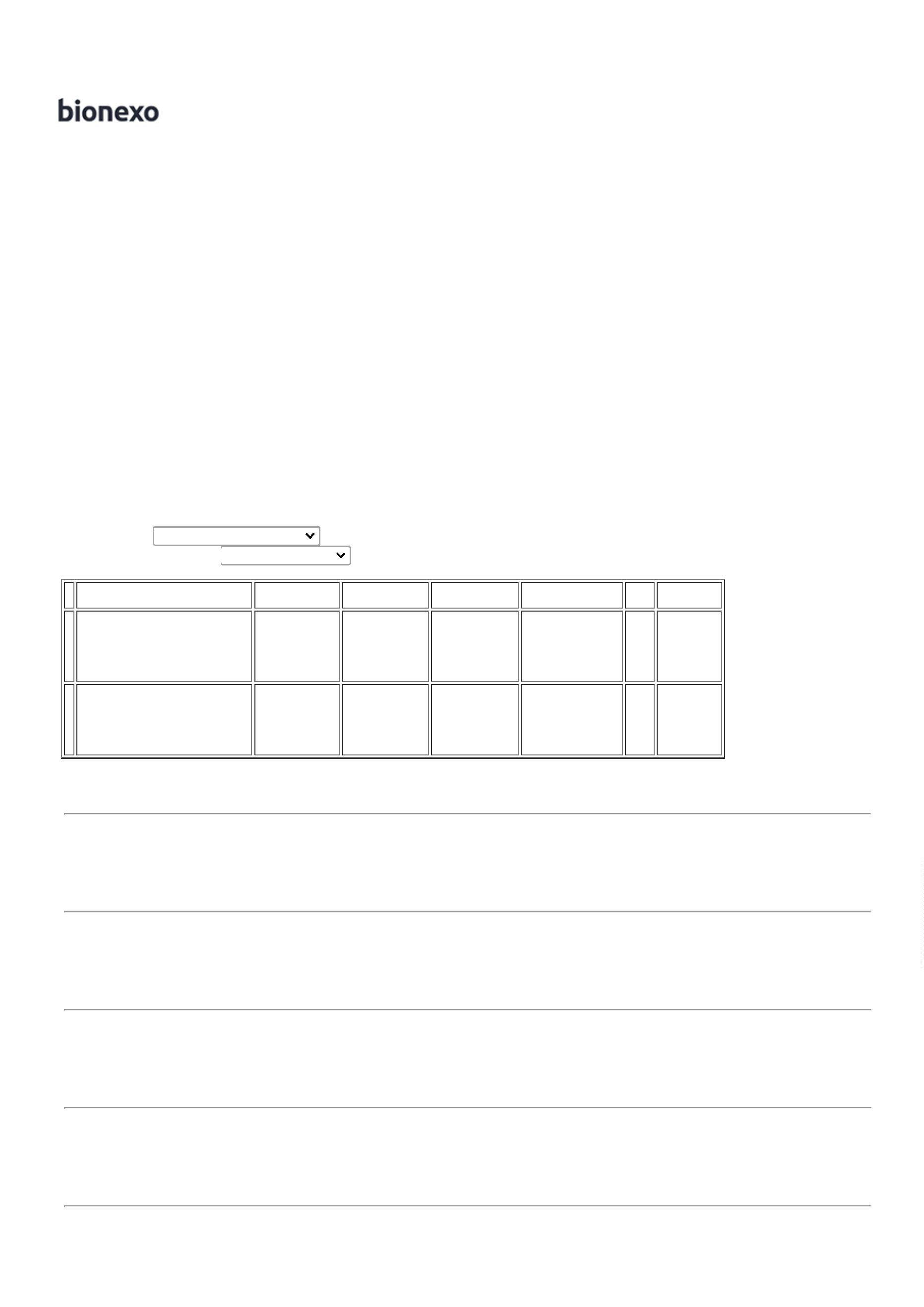 27/09/2023Bionexocondições depagamento.26/09/202316:05DaniellyEvelynPereira DaCruz;- ModernaFOLHA DE EVA2MM X 40CM X 678560CM - CINZAPapelaria nãoatende ascondições depagamento.EVA LISO 40 X48 CM - brwPapelariaShalon EireliR$R$222222222233012345678------------111111111111nullnullnullnullnullnullnullnullnullnullnullnull2 Folha2 Folha4 Folha2 Folha2 Folha4 Folha2 Folha2 FolhaR$ 3,8800R$ 3,8800R$ 7,7600R$ 3,8800R$ 3,8800R$ 7,7600R$ 3,8800R$ 3,88001,9400 0,0000626/09/202316:05DaniellyEvelynPereira DaCruz;- ModernaFOLHA DE EVA2MM X 40CM X 56651Papelaria nãoatende ascondições depagamento.EVA LISO 40 X8 CM - brwPapelariaShalon EireliR$R$41,9400 0,000060CM - LARANJA26/09/202316:05DaniellyEvelynPereira DaCruz;- ModernaFOLHA DE EVA2MM X 40CM X 67853Papelaria nãoatende ascondições depagamento.EVA LISO 40 X48 CM - brwPapelariaShalon EireliR$R$1,9400 0,000060CM - LILAS26/09/202316:05DaniellyEvelynPereira DaCruz;- ModernaFOLHA DE EVA2MM X 40CM X 67857EVA LISO 40 X48 CM - brwPapelariaShalon Eirelinão atende ascondições depagamento.R$R$1,9400 0,000060CM - ROSA26/09/202316:05DaniellyEvelynPereira DaCruz;- ModernaFOLHA DE EVA2MM X 40CM X 67852EVA LISO 40 X48 CM - brwPapelariaShalon Eirelinão atende ascondições depagamento.R$R$1,9400 0,000060CM - ROXO26/09/202316:05DaniellyEvelynPereira DaCruzFOLHA DE EVAMM X 40CM X;- Modernanão atende ascondições depagamento.26EVA LISO 40 X48 CM - brwPapelariaShalon EireliR$R$7331173310678540CM - VERDECLARO1,9400 0,000026/09/202316:05DaniellyEvelynPereira DaCruzFOLHA DE EVAMM X 40CM X;- Modernanão atende ascondições depagamento.26EVA LISO 40 X48 CM - brwPapelariaShalon EireliR$R$0CM - VERDEESCURO1,9400 0,000026/09/202316:05DaniellyEvelynPereira DaCruzFOLHA DE EVAMM X 40CM X0CM -VERMELHO;- Modernanão atende ascondições depagamento.2EVA LISO 40 X48 CM - brwPapelariaShalon EireliR$R$61,9400 0,000026/09/202316:05DaniellyEvelynPereira DaCruz;- ModernaFOLHA DE EVAAZUL 2MM 40 X 531360 CMEVA LISO 40 XPapelariaShalon Eirelinão atende ascondições depagamento.R$R$2 Unidade R$ 3,880048 CM - brw1,9400 0,0000626/09/202316:05DaniellyEvelynPereira DaCruz;- ModernaFOLHA DE EVAEVA LISO 40 X48 CM - brwPapelariaShalon Eirelinão atende ascondições depagamento.R$R$R$38,80009 BRANCO 2MM 40 48767X 60 CM20 Unidade1,9400 0,000026/09/202316:05DaniellyEvelynPereira DaCruzFOLHA DE EVAC/ GLITTER 2MMX 40CM X 60CM -DOURADO;- Modernanão atende ascondições depagamento.FOLHA DE EVAC/ GLITTER - 1PapelariaShalon EireliR$R$R$12,98000508052 Folha6,4900 0,0000-brw26/09/202316:05DaniellyEvelynPereira DaCruzFOLHA DE EVAC/ GLITTER 2MMX 40CM X 60CM -PRATA;- Modernanão atende ascondições depagamento.FOLHA DE EVAC/ GLITTER - 1PapelariaShalon EireliR$R$R$77,880016568412 Folha6,4900 0,0000-brw26/09/202316:05https://bionexo.bionexo.com/jsp/RelatPDC/relat_adjudica.jsp2/6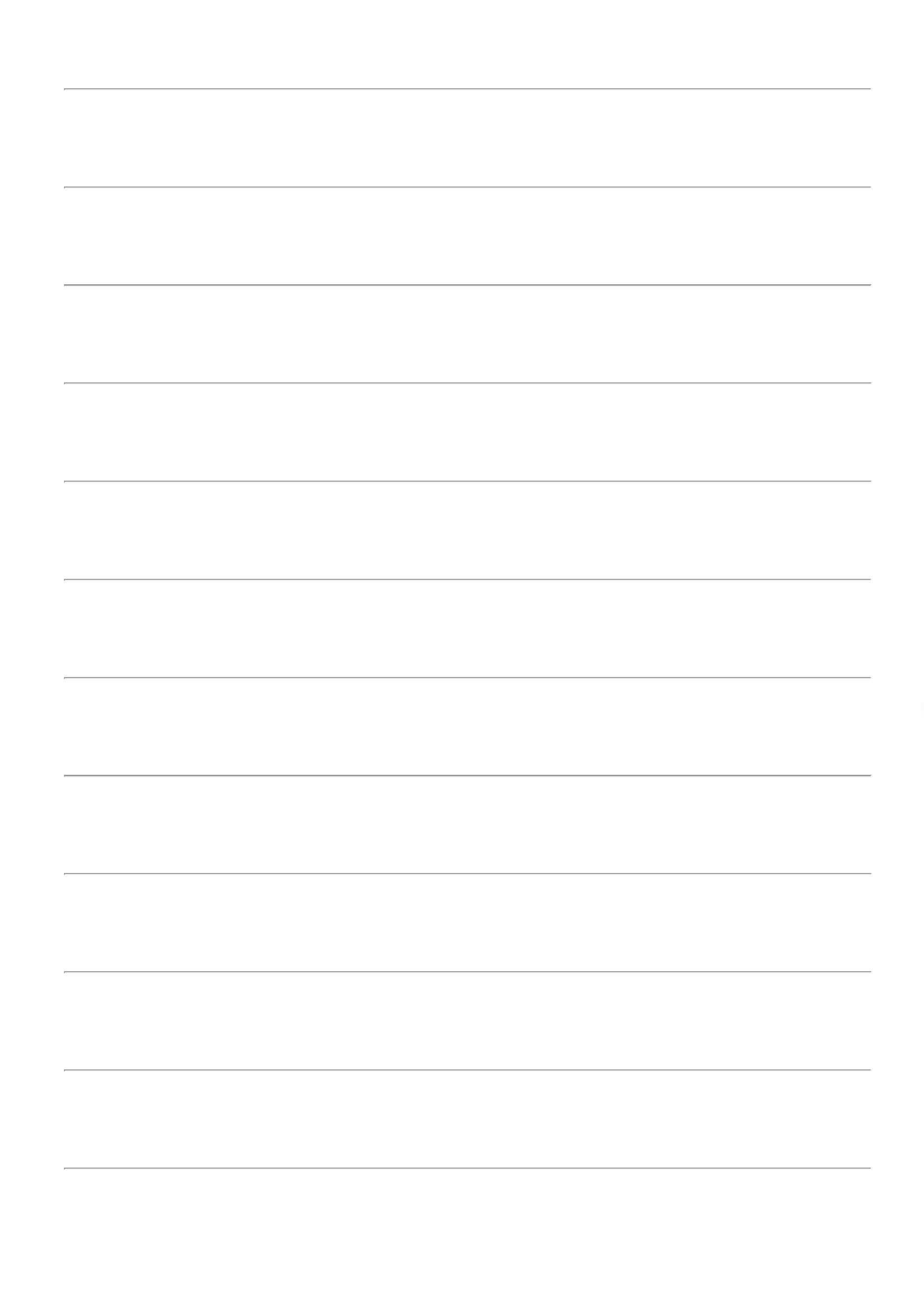 27/09/2023BionexoDaniellyEvelynPereira DaCruzPAPELFRANJADOAMARELO OUROP/ BALAS 210 X5 MM PCT C/PAPELFRANJADO P/BALAS 210 X75 MM PCT C/48UN - PAPELFRANJADOPapelariaShalon EireliR$R$R$14,900033333333444234567890127332373319-----------11111111111nullnullnullnullnullnullnullnullnullnullnull-----------1 Pacote1 Pacote1 Pacote10 Pacote1 Pacote2 Pacote1 Pacote1 Pacote2 Pacote1 Pacote1 Pacote14,9000 0,0000726/09/202316:0548UNDaniellyEvelynPereira DaCruzPAPELFRANJADOAMARELO P/BALAS 210 X 75MM PCT C/ 48UNPAPELFRANJADO P/BALAS 210 X75 MM PCT C/48UN - PAPELFRANJADOPapelariaShalon EireliR$R$R$14,900014,9000 0,000026/09/202316:05DaniellyEvelynPereira DaCruzPAPELFRANJADO P/BALAS 210 X5 MM PCT C/8UN - PAPELFRANJADOPAPELFRANJADO AZULP/ BALAS 210 X 733215 MM PCT C/ 48PapelariaShalon EireliR$R$R$14,90007414,9000 0,00007UN26/09/202316:05DaniellyEvelynPereira DaCruzPAPELFRANJADOBRANCO P/BALAS 210 X 75MM PCT C/ 48UNIDPAPELFRANJADO P/BALAS 210 X75 MM PCT C/48UN - PAPELFRANJADOPapelariaShalon EireliR$R$R$149,0000733127332214,9000 0,000026/09/202316:05DaniellyEvelynPereira DaCruzPAPELFRANJADOLARANJA P/BALAS 210 X 75MM PCT C/ 48UNPAPELFRANJADO P/BALAS 210 X75 MM PCT C/48UN - PAPELFRANJADOPapelariaShalon EireliR$R$R$14,900014,9000 0,000026/09/202316:05DaniellyEvelynPereira DaCruzPAPELFRANJADO P/BALAS 210 X5 MM PCT C/8UN - PAPELFRANJADOPAPELFRANJADO LILASP/ BALAS 210 X 733135 MM PCT C/ 48PapelariaShalon EireliR$R$R$29,80007414,9000 0,00007UNID26/09/202316:05DaniellyEvelynPereira DaCruzPAPELFRANJADO P/BALAS 210 X5 MM PCT C/8UN - PAPELFRANJADOPAPELFRANJADO ROSAP/ BALAS 210 X 733205 MM PCT C/ 48PapelariaShalon EireliR$R$R$14,90007414,9000 0,00007UN26/09/202316:05DaniellyEvelynPereira DaCruzPAPELFRANJADO P/BALAS 210 X5 MM PCT C/8UN - PAPELFRANJADOPAPELFRANJADOROXO P/ BALAS 7331410 X 75 MMPCT C/ 48 UNIDPapelariaShalon EireliR$R$R$14,90007414,9000 0,0000226/09/202316:05DaniellyEvelynPereira DaCruzPAPELFRANJADOVERDE CLARO P/BALAS 210 X 75MM PCT C/ 48UNPAPELFRANJADO P/BALAS 210 X75 MM PCT C/48UN - PAPELFRANJADOPapelariaShalon EireliR$R$R$29,800073316733157331814,9000 0,000026/09/202316:05DaniellyEvelynPereira DaCruzPAPELFRANJADOVERDE ESCUROP/ BALAS 210 X5 MM PCT C/PAPELFRANJADO P/BALAS 210 X75 MM PCT C/48UN - PAPELFRANJADOPapelariaShalon EireliR$R$R$14,900014,9000 0,0000726/09/202316:0548UNDaniellyEvelynPereira DaCruzPAPELFRANJADOVERMELHO P/BALAS 210 X 75MM PCT C/ 48UNPAPELFRANJADO P/BALAS 210 X75 MM PCT C/48UN - PAPELFRANJADOPapelariaShalon EireliR$R$R$14,900014,9000 0,000026/09/202316:05TNT AZULMARINHO P/CAPAMORTUARIA |ACEITAALTERNATIVASMetros - TNTDaniellyEvelynPereira DaCruzTECIDO TNT45G AMARELOPapelariaShalon EireliR$R$4434292508049--11nullnull--2 MetroR$ 3,9600OURO 1,40M DELARGURA1,9800 0,000026/09/202316:05|TECIDO TNTTNT AZULMARINHO P/PapelariaShalon EireliR$R$12 MetroR$23,7600DaniellyEvelyn45G CINZA1,9800 0,0000https://bionexo.bionexo.com/jsp/RelatPDC/relat_adjudica.jsp3/6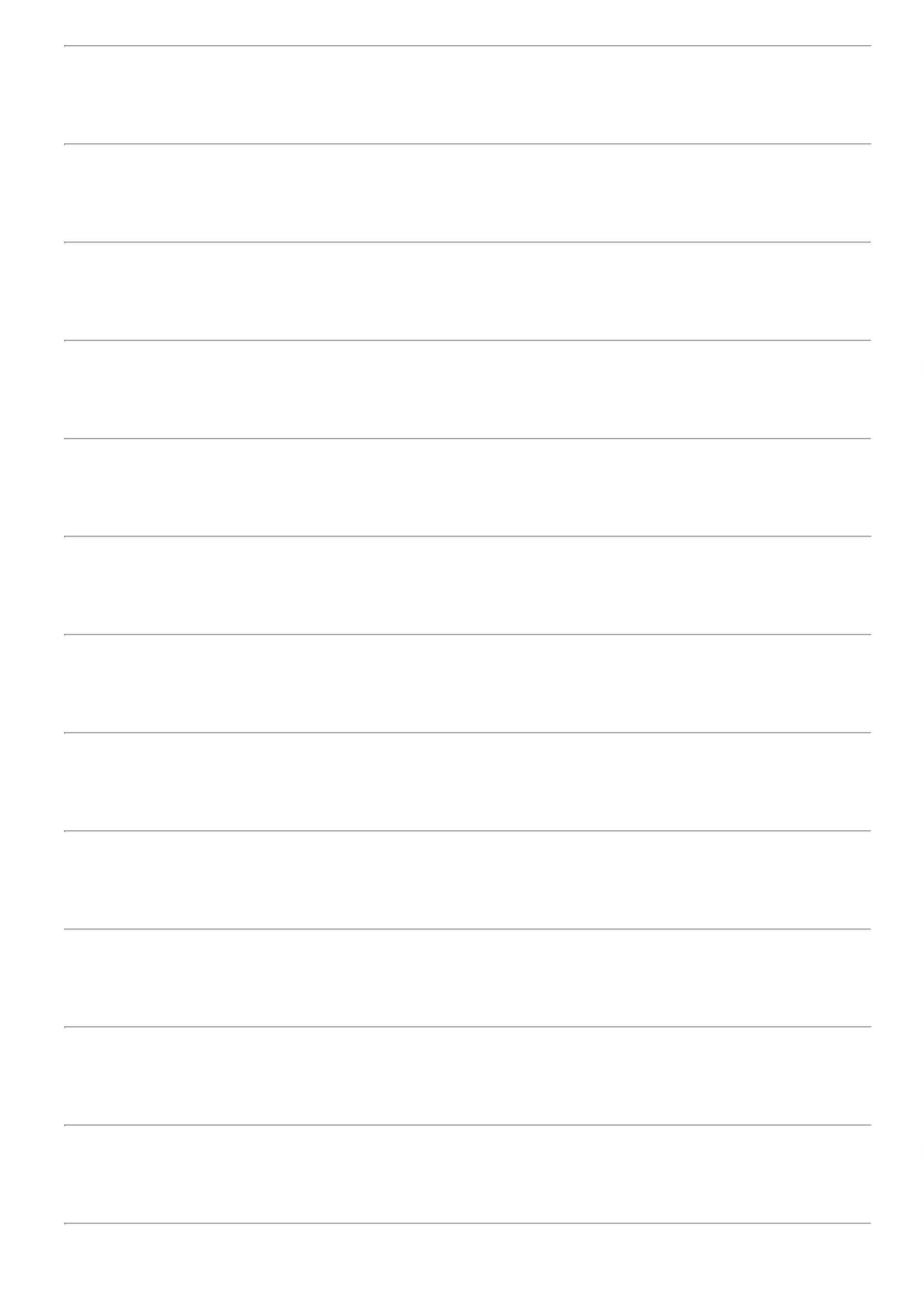 27/09/2023Bionexo1,40M DECAPAMORTUARIA |ACEITAPereira DaCruzLARGURAALTERNATIVAS26/09/202316:05|Metros - TNTTNT AZULMARINHO P/CAPAMORTUARIA |ACEITAALTERNATIVASMetros - TNTDaniellyEvelynPereira DaR$ 7,9200 CruzTECIDO TNT5 45G LILAS 1,40M 73267DE LARGURAPapelariaShalon EireliR$R$444---111nullnullnull---4 Metro1,9800 0,000026/09/202316:05|TNT AZULMARINHO P/CAPAMORTUARIA |ACEITAALTERNATIVASMetros - TNTDaniellyEvelynPereira DaR$ 3,8800 CruzTECIDO TNT45G VERDEPapelariaShalon EireliR$R$67292512 MetroESCURO 1,40MDE LARGURA1,9400 0,000026/09/202316:05|TNT AZULMARINHO P/CAPAMORTUARIA |ACEITAALTERNATIVASMetros - TNTDaniellyEvelynTECIDO TNTAMARELOGRAMATURA 45Pereira Da2 Unidade R$ 3,8800 CruzPapelariaShalon EireliR$R$2755-->COMLARGURA DE,40M.1,9400 0,000026/09/202316:051|TECIDO TNTAZULGRAMATURA 45TNT AZULMARINHO P/CAPAMORTUARIA |ACEITAALTERNATIVASMetros - TNTDaniellyEvelynPereira DaCruz-> TECIDO TNTAZUL,GRAMATURA 45,LARGURA DEPapelariaShalon EireliR$R$482756-1null-2 MetroR$ 3,88001,9400 0,000026/09/202316:051,40MT, 100%NO|POLIPROPILENO.TNT AZULMARINHO P/CAPAMORTUARIA |ACEITAALTERNATIVASMetros - TNTDaniellyEvelynPereira DaCruzTECIDO TNTBRANCOGRAMATURA 45PapelariaShalon EireliR$R$R$38,80004555559012347695804580482923580438044------111111nullnullnullnullnullnull------20 Unidade--> COMLARGURA DE,40M.1,9400 0,000026/09/202316:051|TNT AZULMARINHO P/CAPAMORTUARIA |ACEITAALTERNATIVASMetros - TNTDaniellyEvelynPereira DaCruzTECIDO TNTLARANJAGRAMATURA 45PapelariaShalon EireliR$R$2 Unidade R$ 3,78002 Unidade R$ 3,88002 Unidade R$ 3,88002 Unidade R$ 4,8000-->COMLARGURA DE,40M.1,8900 0,000026/09/202316:051|TNT AZULMARINHO P/CAPAMORTUARIA |ACEITAALTERNATIVASMetros - TNTDaniellyEvelynPereira DaCruzTECIDO TNTROSAGRAMATURA 45PapelariaShalon EireliR$R$-->COMLARGURA DE,40M.1,9400 0,000026/09/202316:051|TNT AZULMARINHO P/CAPAMORTUARIA |ACEITAALTERNATIVASMetros - TNTDaniellyEvelynPereira DaCruzTECIDO TNTROXOGRAMATURA 45PapelariaShalon EireliR$R$-->COMLARGURA DE,40M.1,9400 0,000026/09/202316:051|TNT AZULMARINHO P/CAPAMORTUARIA |ACEITAALTERNATIVASMetros - TNTDaniellyEvelynPereira DaCruzTECIDO TNTVERDEGRAMATURA 45PapelariaShalon EireliR$R$--> COMLARGURA DE,40M.2,4000 0,000026/09/202316:051|TNT AZULMARINHO P/CAPAMORTUARIA |ACEITAALTERNATIVASMetros - TNTDaniellyEvelynTECIDO TNTVERMELHOGRAMATURA 45Pereira Da2 Unidade R$ 4,8000 CruzPapelariaShalon EireliR$R$-->COMLARGURA DE,40M.2,4000 0,000026/09/202316:051|TotalParcial:R$866,6800145.0Total de Itens da Cotação: 54Total de Itens Impressos: 40Programaçãode EntregaPreçoUnitário FábricaPreçoValorTotalProdutoCódigoFabricante Embalagem Fornecedor Comentário JustificativaRent(%) QuantidadeUsuáriohttps://bionexo.bionexo.com/jsp/RelatPDC/relat_adjudica.jsp4/6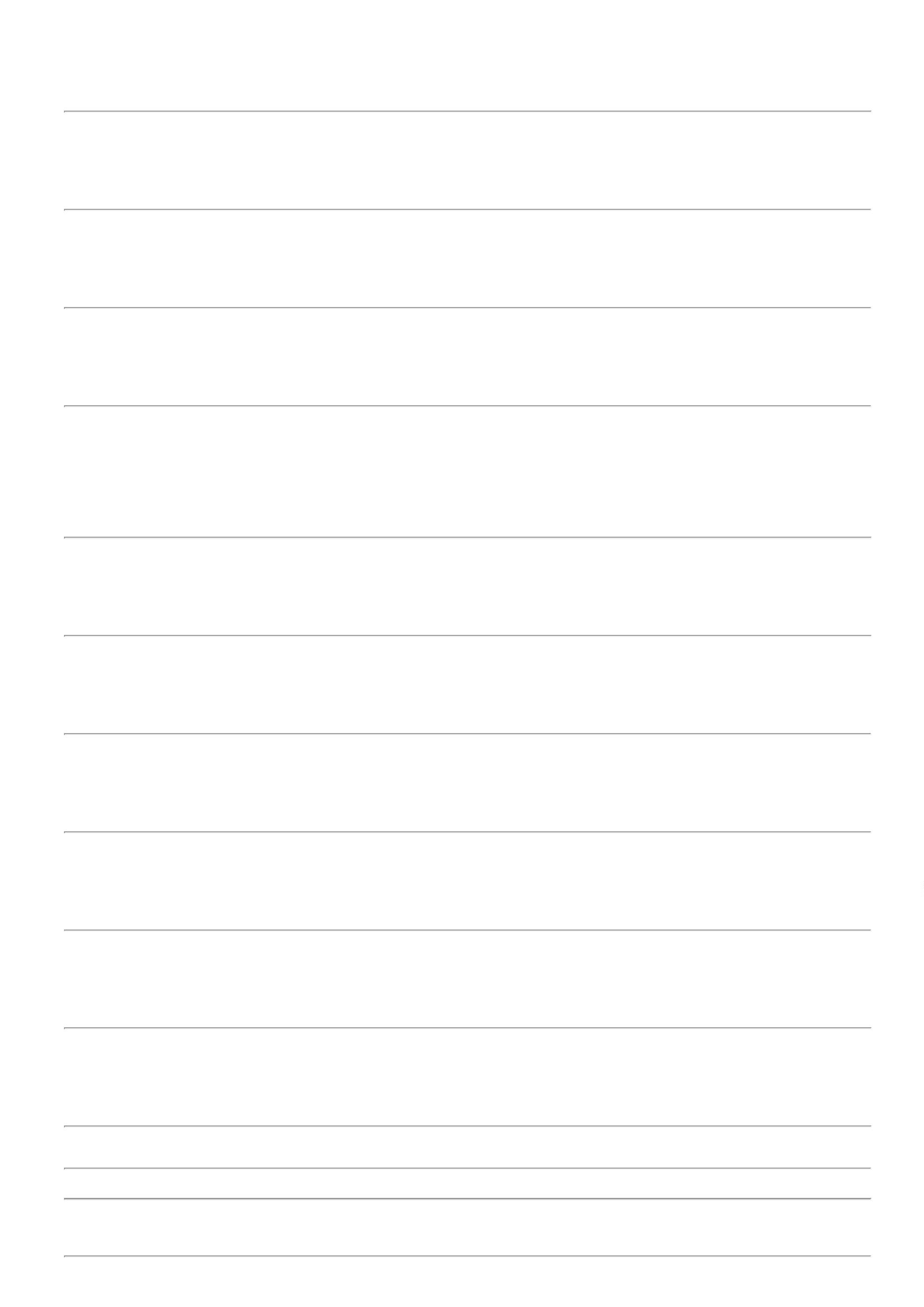 27/09/2023BionexoDaniellyEvelynPereira DaCruzBALAMASTIGAVELFRUTASSORTIDAS -PACOTE C/ 500GBALA SORTIDA500 GM -FLORESTALSolêEmbalagensLtdaR$R$R$251,6400123456789733247367428478501782848328479736732848428481736727367128475-----------PCTPCTPCTPCTPCTPCTPCTPCTPCTPCTPCTnullnullnullnullnullnullnullnullnullnullnull-----------36 Pacote1 Pacote1 Pacote1 Pacote15 Pacote3 Pacote1 Pacote1 Pacote2 Pacote2 Pacote2 Pacote6,9900 0,000026/09/202316:05DaniellyEvelynPereira DaCruzBALAO LISO EMLATEX N? 7 PCTC/ 50 UNID -AMARELOBALAOSORTIDO 50X1- JOYSolêEmbalagensLtdaR$R$R$14,990014,9900 0,0000METALICO26/09/202316:05DaniellyEvelynPereira DaR$ 7,9900 CruzBALAO LISO EMLATEX N? 7 PCTC/ 50 UNID -ROSABALAOSORTIDO 50X1SolêEmbalagensLtdaR$R$7,9900 0,0000-JOY26/09/202316:05DaniellyEvelynPereira DaR$ 7,9900 CruzBALAO LISO EMLATEX N? 7 PCTC/ 50 UNID -ROXOBALAOSORTIDO 50X1SolêEmbalagensLtdaR$R$7,9900 0,0000-JOY26/09/202316:05DaniellyEvelynPereira DaCruzBALAO LISO EMLATEX NA CORBRANCA N? 7PACOTE C/ 50UNIDADESBALA SORTIDA500 GM -FLORESTALSolêEmbalagensLtdaR$R$R$119,85007,9900 0,000026/09/202316:05DaniellyEvelynPereira DaCruzBALAO LISO EMLATEX Nº 7 PCTC/ 50 UNID -AZULBALAOSORTIDO 50X1SolêEmbalagensLtdaR$R$R$23,97007,9900 0,0000-JOY26/09/202316:05DaniellyEvelynPereira DaR$ 7,9900 CruzBALAO LISO EMLATEX Nº 7 PCTC/ 50 UNID -CINZABALAOSORTIDO 50X1SolêEmbalagensLtdaR$R$7,9900 0,0000-JOY26/09/202316:05DaniellyEvelynPereira DaR$ 7,9900 CruzBALAO LISO EMLATEX Nº 7 PCTC/ 50 UNID -LARANJABALAOSORTIDO 50X1SolêEmbalagensLtdaR$R$7,9900 0,0000-JOY26/09/202316:05DaniellyEvelynPereira DaCruzBALAO LISO EMLATEX Nº 7 PCTC/ 50 UNID -LILASBALAOSORTIDO 50X1SolêEmbalagensLtdaR$R$R$15,98007,9900 0,0000-JOY26/09/202316:05DaniellyEvelynPereira DaCruzBALAO LISO EMLATEX Nº 7 PCTC/ 50 UNID -BALAOSORTIDO 50X1SolêEmbalagensLtdaR$R$R$15,98001017,9900 0,0000-JOYVERDE CLARO26/09/202316:05DaniellyEvelynPereira DaCruzBALAO LISO EMLATEX Nº 7 PCTC/ 50 UNID -BALAOSORTIDO 50X1SolêEmbalagensLtdaR$R$R$15,980017,9900 0,0000-JOYVERDE ESCURO26/09/202316:05DaniellyEvelynPereira DaCruzBALAO LISO EMLATEX Nº 7 PCTC/ 50 UNID -VERMELHOBALAOSORTIDO 50X1SolêEmbalagensLtdaR$R$R$47,94001123--PCTPCTnullnull--6 Pacote7,9900 0,0000-JOY26/09/202316:05BOMBOM OURO 5487BRANCO -BOMBOMOURO BRANCOSolêEmbalagensLtdaR$R$11 PacoteR$494,8900DaniellyEvelynPereira Da44,9900 0,0000PACOTE 1KGhttps://bionexo.bionexo.com/jsp/RelatPDC/relat_adjudica.jsp5/6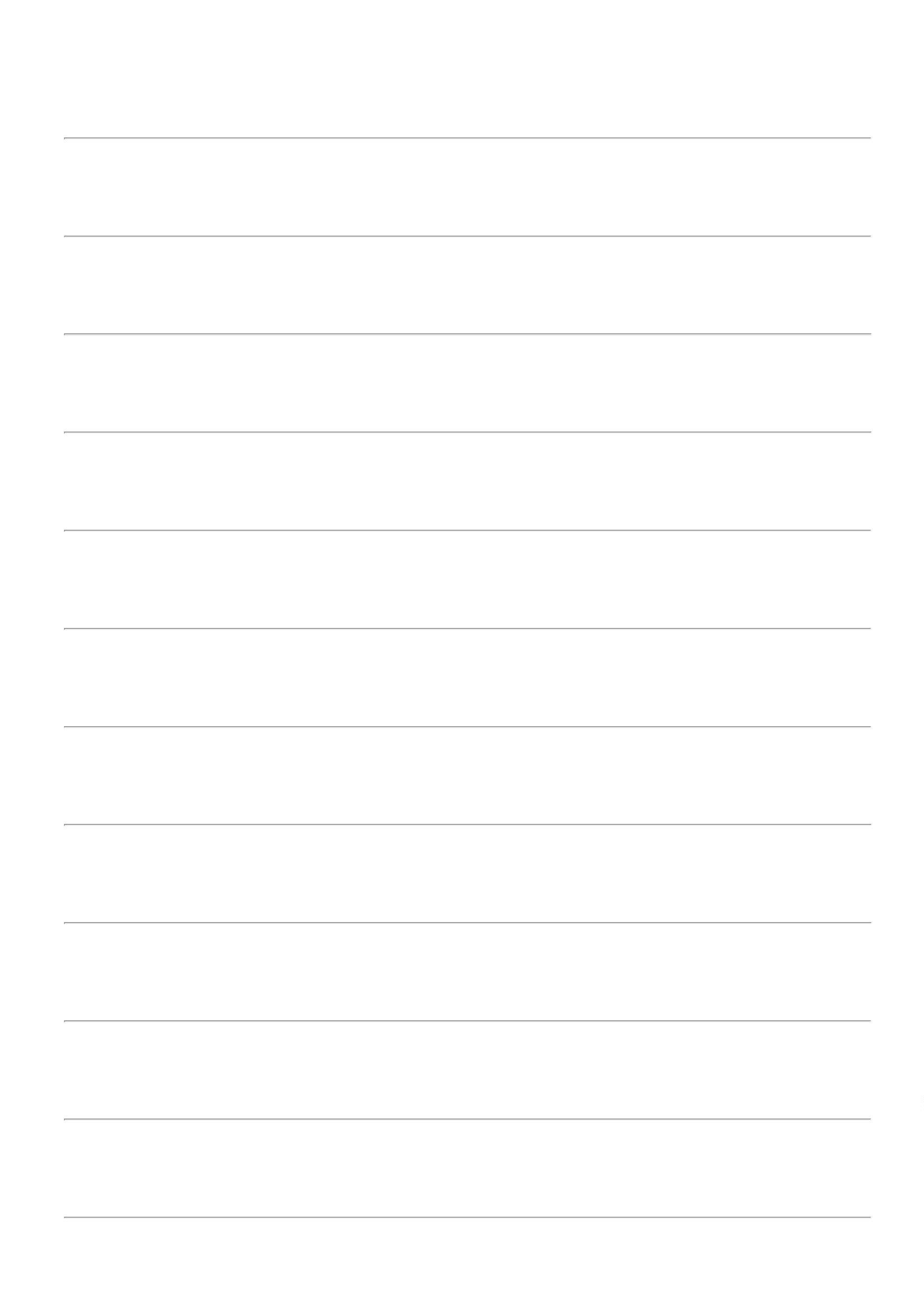 27/09/2023BionexoOU SONHO DEVALSA - LACTACruz26/09/202316:05DaniellyEvelynPereira DaCruzBOMBOMBOMBOMSolêEmbalagensLtdaSONHO DEVALSA PACOTEC/ 1KGOURO BRANCOOU SONHO DEVALSA - LACTAR$R$R$224,9500144300-PCTnull-5 Pacote44,9900 0,000026/09/202316:05TotalParcial:R$87.01.258,1300Total de Itens da Cotação: 54Total de Itens Impressos: 14TotalGeral:R$232.02.124,8100Clique aqui para geração de relatório completo com quebra de páginahttps://bionexo.bionexo.com/jsp/RelatPDC/relat_adjudica.jsp6/6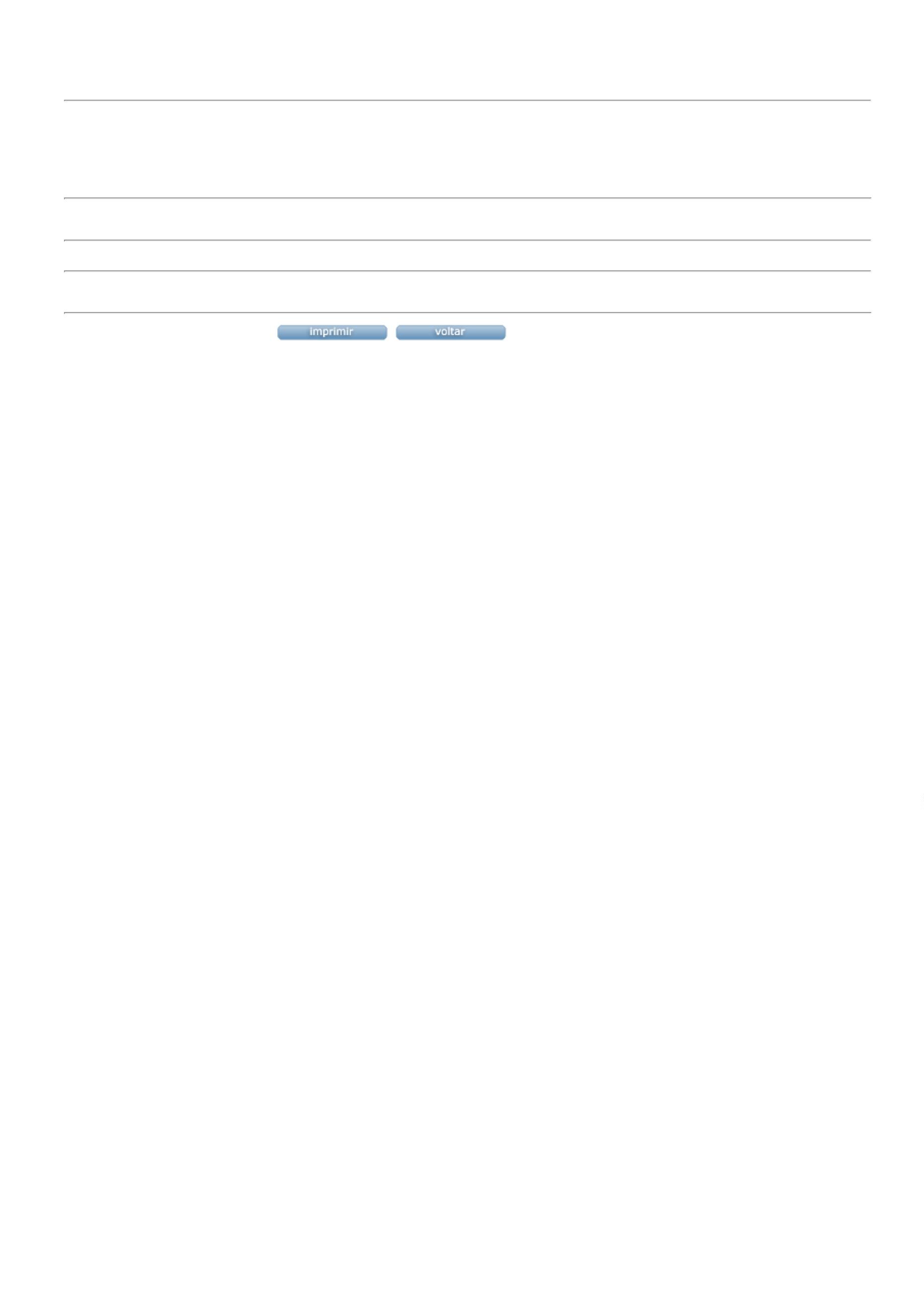 